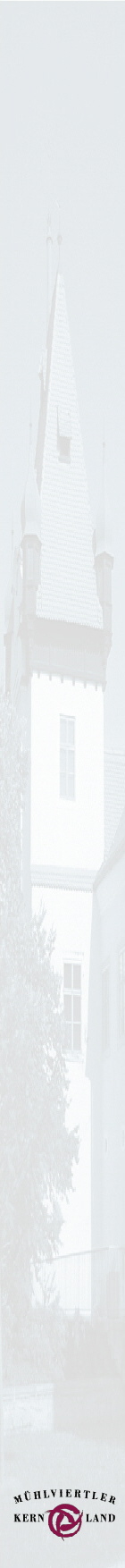 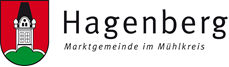 Antrag Zutreffendes ankreuzenAntragstellerIn(nen): Mit der Angabe Ihrer E-Mail-Adresse ermächtigen Sie das Gemeindeamt, auch auf diesem Weg mit Ihnen Kontakt aufzunehmen.Weitere(r) AntragstellerIn(nen):Grund(mit)eigentümerIn(nen) des Bauplatzes bzw. der Grundstücke, auf denen das Bauvorhaben ausgeführt werden soll:Bauort:Bezeichnung des Bauvorhabens bzw. der beabsichtigten Planänderungen:PlanverfasserIn: Mit der Angabe Ihrer E-Mail-Adresse ermächtigen Sie das Gemeindeamt, auch auf diesem Weg mit Ihnen Kontakt aufzunehmen.BauführerIn: Mit der Angabe Ihrer E-Mail-Adresse ermächtigen Sie das Gemeindeamt, auch auf diesem Weg mit Ihnen Kontakt aufzunehmen.	Die Zustimmung zur Ermittlung von Daten aus öffentlichen elektronischen Registern nach § 17 Abs. 2 E-GovG wird erteilt.__________________________________          ______________________________________Datum, Unterschrift AntragstellerIn(nen)	Datum, Unterschrift GrundeigentümerIn(nen)auf Baubewilligung nach § 24 O.ö. Bauordnung 1994auf Baubewilligung nach § 24 O.ö. Bauordnung 1994auf Bewilligung zur Abweichung vom genehmigten Bauvorhaben nach § 39 Abs. 2 O.ö. Bauordnung 1994auf Bewilligung zur Abweichung vom genehmigten Bauvorhaben nach § 39 Abs. 2 O.ö. Bauordnung 1994ohne Bauverhandlung, da der Einwendungsverzicht aller NachbarInnen vorliegtNachnameVornameAkad. GradAkad. GradStraße/Nr. PostleitzahlOrtTelefonFaxE-Mail Nachname, Vorname, Akad. GradStraße/Nr., Postleitzahl, Ort, Telefon, Fax, E-MailNachname, VornameStraße/Nr., Postleitzahl, OrtStraße/Nr.PostleitzahlOrtKatastralgemeindeEinlagezahlGrundstücksnummer/nNameStraße/Nr.PostleitzahlOrtTelefonFaxE-Mail NameStraße/Nr. PostleitzahlOrtTelefonFaxE-Mail 